Part 1Part 2What is your previous and current experience/role within your sending organizations? How long have you had this role? What is your main motivation to take part in this seminar?What do you expect to gain from your participation?How do you expect to use skills and knowledge received as the follow-up of the seminar?Would you like to actively participate in the event by presenting a workshop / a learning tool / an education topic for discussion, useful in the work with volunteers? If yes, please describe your ideas for a session:Apart from such a workshop, what do you think will be your two main contributions to a successful seminar? Please return the completed application form before 18/08/2019 estyes@estyes.ee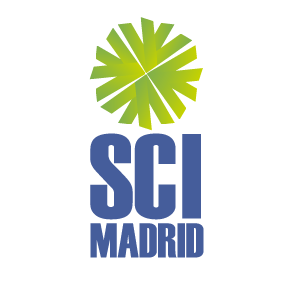 What can I do? Tools for interventions in situations of discrimination and how to promote Solidarity in Youth Projects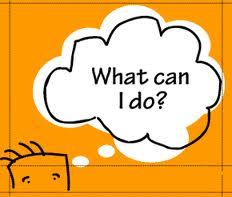 APPLICATION FORMSurname
(as written in Passport)First nameGenderDate of birthNationalityCountry of residencePassport numberPersonal addressName of sending organisationPhone numberE-mail addressEstimated travel costs to Madrid (both way)Do you need a visa? (Yes/No)Special food needs / allergiesOther allergies, or medical necessitiesLanguage skills
(Add the languages that you can speak and put a cross on your language level)LanguageNativeVery goodGoodPoorLanguage skills
(Add the languages that you can speak and put a cross on your language level)EnglishLanguage skills
(Add the languages that you can speak and put a cross on your language level)Language skills
(Add the languages that you can speak and put a cross on your language level)Language skills
(Add the languages that you can speak and put a cross on your language level)